Translation and Interpretation Service  Do you need an interpreter for your appointment? If you need an interpreter we can arrange appropriate interpreting services for your appointment. Please contact reception and point out this notice to a member of staff, or hand this to them. Please state the language that you require. This service is provided free of charge for all patients attending an NHS appointment at their GP surgery. Romanian  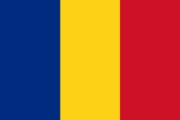 ORGANIZAȚIA MULTICULTURALĂ WIRRAL  Serviciul de Traducere şi Interpretare Aveţi nevoie de un interpret pentru programarea dumneavoastră? Dacă aveţi nevoie de un interpret, putem să vă oferim servicii de interpretare adecvate pentru programarea dumneavoastră. Vă rugăm să contactaţi recepţia şi să indicaţi această notă angajatului nostru, sau să le-o daţi direct. Vă rugăm să confirmaţi limba de care aveţi nevoie. Acest serviciu este acordat gratis pentru toţi pacienţii care au programări NHS la cabinetele medicilor de familie. Spanish   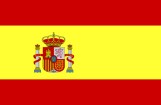 Servicio de traducción e Interpretación ¿Necesita un intérprete para su cita? Si necesita un intérprete, nosotros podemos organizar servicios de interpretación adecuados para su cita. Por favor contacte con recepción y muestre esta notificación a un miembro del personal, o preséntela directamente. Por favor indique el idioma que solicita. Este servicio es gratuito para todos los pacientes que asistan a una cita del Servicio Nacional de Salud con su Médico de cabecera. عربى Arabic    خدمات الترجمة التحريرية والترجمة الشفوية  هل تحتاج إلي مترجم شفوي لميعادك؟إذا كنت بحاجة إلى مترجم شفوي فيمكننا القيام بالترتيبات اللازمة لتوفير خدمة الترجمة المناسبة لموعدك. يرجى الاتصال بمكتب الاستقبال والإشارة إلى هذا الإشعار لأحد الموظفين ، أو قم بتسليمه إليهم. الرجاء ذكر اللغة المستخدمة التي تحتاجها. هذه الخدمة تقدم و بشكل مجاني لجميع المرضى الذين   (NHS)يترددون علي مواعيد تابعة للهيئة الوطنية للخدمات الصحية   .(GP)في عيادة الطبيب العام  Polish   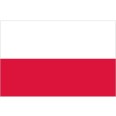 Tlumaczenia Potrzebujesz tlumacza podczas wizyty u lekarza? Jesli potrzebujesz tlumacza podczas wizyty u lekarza, mozemy Ci pomoc to zaaranzowac. Pokaz ta ulotke na recepcji w przychodn i zapytaj o polskiego tlumacza.  Ta usluga jest bezplatna dla wszystkich pacjetow lekarza rodzinnego NHS . தமிழ் Tamil  ம ொ  ழிொமயர்ப்பு ற்றும் விளக்கம் சேவவகள்  உங்கள் மருத்துவ ஆல ோ ோசனைக்ோகோக மோமோழி மமயர்ப்ம ோ ோளர் ோலைவோயோ?  உங்களுக்கு ோலைவ இருக்கும் மோலோது மோமோழிமமயர்ப்ம ோ ோளனை ோ ோங்கள் ஏற்ம ோ ோடு மசய்ய ோ ன  முடியும்.  ோேற்ோகோக னவலவற்பு ஊழியர்கைள ோோமோடர்பு மோகோண்டு உங்கள் ோலைவைய சுட்டி ோகோட்டவும் ேல் து இந்ோ  ம டிவத்ோை ேவர்களிடம் மோகோடுக்கவும்  உங்களுக்கு ோலைவோயோன  மோமோழிையக் குறிப்ம  ிடுங்கள்  ோலசிய சுோகோோ ோ ோன  லசைவக்கு (NHS) வரும் ேனைவருக்கும் இந்ோ  லசைவ உங்கள் GP மூ ம் இ வசோமோக வழங்கப்ம டுகிறது .  நன்றி 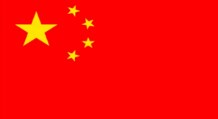 你需要翻譯員嗎? (Chinese Traditional)    如果你需要翻譯員，我們可以為你預約的時間安排合適翻譯服務。請與接待處聯繫，並指出此告示或將此告示给工作人員。請說明你需要的語言。此服務是免費提供给予所有出席國民醫務局 (NHS)旗下的醫生診所預約的看病人士。 你需要翻译员吗? (Chinese Simplified) 如果你需要翻译员，我们可以为你预约的时间安排合适翻译服务。请与接待处联系，并指出此告示或将此告示给工作人员。请说明你需要的语言。此服务是免费提供给予所有出席国民医务局 (NHS)旗下的医生诊所预约的看病人士。 